IGÅNGSÄTTNINGSLÄGER FÖR PONNY!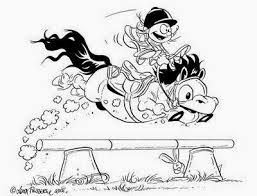  Lördag 12/8 - onsdag 16/8Kl. 12.30-15.30	 Pris: 2985 krRidpassen kommer vara ute i naturen och varje dag innehåller också ett teoripass och avslutas med smörgåsfika. Medtag badkläder, om vädret tillåter går vi och badar. Lägret är för dig som rider i skritt och trav och känner dig bekväm med att rida ut. Anmälan öppnar fredag 7 juli kl.18 och sker via kundinloggningen. Gör dig redo för ett roligt läger med spännande aktiviteter!